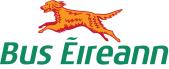 SCHOOL TRANSPORT 2024/2025 School YearWho is eligible?Children who reside at least 3.2 kilometres from and attending their nearest school are eligible for Primary school transport.How do I apply?Online to Bus Éireann at www.buseireann.ie – When do I apply?Applications should be submitted before the last Friday in April 2024. Late applicants are NOT guaranteed a seat.What is the charge?The current annual charge is €50 per child with a family maximum of €125.Are some children exempt from paying?Yes. Only eligible children i.e. children residing at least 3.2 kilometres from and attending their nearest school, who hold valid Medical Cards (GMS Scheme), do not pay. All other children must pay.Where can I get more details on the scheme?Full terms of the Primary School Transport Scheme are available at www.education.ie and www.buseireann.ie.Where can I get further information?www.buseireann.ie/schooltransportLog onto the User Guide for full information on how to apply 